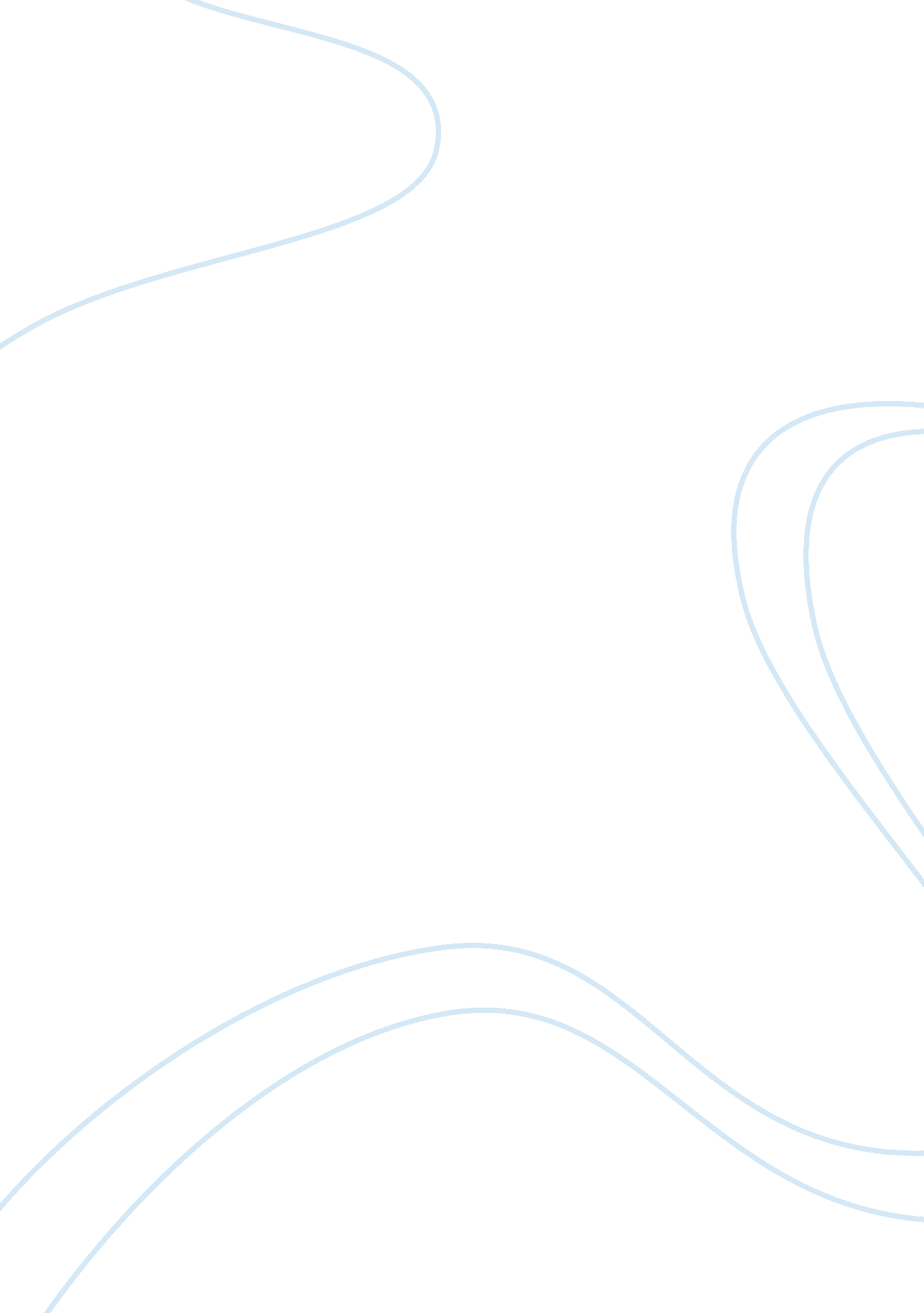 Clean safe drinking water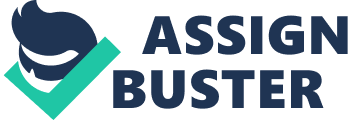 Many people living in poverty and not having much of anything like safe places to live let alone clean and safe drinking water which also comes under good health due to drinking and washing in the polluted water it becomes even harder to stay healthy. More than 884 million people suffer from not having the basic clean water that is 3x the United States population. It is mainly places situated in Asia and especially Africa these water problems affect half of humanity but it really takes place I LEDC’S. The lack of safe drinking water is the cause of disease in the world today. Every day, people die from causes related to contaminated water. And for those who survive, without good health, there is little chance for a normal happy life. Contaminated water causes 80% of the health problems throughout the world. Much of the reason is because in areas of LEDC’S the only water source for people to wash with and drink from is often badly polluted used by both animals and humans So there is more chance of infection and disease spreading meaning more people will die but those who are born into this crisis will have the same thing going, like the lack of water and having to survive. The people who are suffering are the women children older people and also those with disabilities. For starts women have to carry water, Water containers usually hold about 20 litres of water, which weigh 20kg. Constantly carrying such heavy weights, commonly on the head, back or hip, has severe health problems . However, it is ill health from the state of unsafe water and lack of sanitation that causes millions of deaths a year. Providing clean, safe water supplies, effective sanitation and helping communities understand about good hygiene means that these deaths can be prevented. There is an issue with clean safe drinking water because of the hot climate in places such as Africa & Ghana as well which the environmental causes are but there are also humans that contaminate the water. In hot climates there are certain areas where water is and only to get to that water you need to travel at least 3 or 4 miles and back again but this water is already dirty because of bacteria that enter sewage systems and is still unclean in the less developing countries as well as both animals and humans washing in the rivers and waste getting dumped in there it adds to the ncleanliness of their source of water. Another reason is because of economics not having the money from debt being paid of because of borrowing the money to develop their country it begins a cycle of debt and repayment which will carry on for years if we all don’t contribute to supplying these countries with safe clean drinking water. What are the issues that arise from people having no access to clean safe drinking water? The issues that arise are diseases, lack of education & death just because of not having safe drinking water. Because of not having that safe drinking water there are diseases and viruses that are carried in the water to the rivers with families then washing and drinking the water it becomes even worse , even more dirtier. From carrying these diseases or viruses you then cannot work or go to school because of this illness affecting you so those people are losing out on their education for their mothers its more the case of carrying the water for such a long time on their heads or hips that they get body deformities like curved backs and the chance they get something from the water children are more affected because living in that environment their immune systems are low especially with toddlers or babies. The people who are trying to help are organisations such as water aid and the UN by providing campaigns and allowing people to donate their money to the less fortunate to build things such as water pumps and helping those villages to have what basic resources they need to survive. In addition to this fund raisers and shows like comic relief support the people with malaria but can also go to helping them in general which means the obvious factor of providing clean water to drink. Drought affects some of the world’s poorest countries, increasing hunger and malnutrition. Recent developments are Technologies being developed, for instance, to improve recycling of wastewater and sewage treatment so that water can be used for non-personal uses such as industrial purposes. Recycled water could even resupply aquifers. But very effective methods and safeguards are necessary to preserve the safety of recycled water. With that it can be designed to remove specific things that pollute the water while allowing important nutrients to pass through. A different technological approach to the water problem involves developing strategies for reducing water use. Agricultural irrigation (to supply things with water) consumes enormous amounts of water; in developing countries, irrigation often exceeds 80 present of total water use. Improved technologies provide crops with water, such as “ drip irrigation,” can reduce agricultural water demand. Already some countries have reduced water use substantially with this, but it is not a perfect solution for plant growth because it does not provide enough water to cleanse the soil. The use of water can be improved in a sustainable way by stopping the massive debts to LEDC’S or at least half the amount so it is payable so that way that country can also help themselves to have clean water with the money that they are saving and with that they can go at a steady pace to paying the money back and it is sustainable because once they are built in areas that it is convenient for people who live there everyone will get safe clean drinking water. A map to show how many people who are actually suffering from this water crisis is below; As you can see in parts of Asia and Africa from the key on the left they don’t really have fresh clean water but are in the oranges and reds which is water stress and by cutting down on how much water the MEDC’S use then more money will be saved to help the less fortunate and if we keep doing this as well as using the sustainable and new recent ideas of providing people with safe water then this water crisis will eventually be solved. 